Boletim de inscrição – AGOSTO 2018
PROGRAMA MUNICIPAL DE APOIO À FAMÍLIA NAS FÉRIAS ESCOLARES [PRÉ-ESCOLAR]AvisoO programa municipal de apoio à família, funciona de 1 a 31 de agosto e destina-se a crianças sinalizadas pelas comissões sociais de freguesia a funcionar no Município de Coimbra e a CRIANÇAS POSICIONADAS nos 1º, 2º e 3º escalões de abono de família.DO PEDIDOVEM solicitarInscrição no Programa Municipal de Apoio à Família nas Férias Escolares – pré-escolarSEMANA/S PRETENDIDA/S 1ª semana	 2ª semana	 3ª semana	 4ª semana	 5ª semanaEMENTAS ESPECÍFICAS: Alergia / intolerância alimentar [anexar, obrigatoriamente, cópia de comprovativo médico] Dieta por motivos religiosos [anexar, obrigatoriamente, declaração dos pais / encarregado de educação] Prato vegetarianoIDENTIFICAÇÃO DO estabelecimento por ordem nUmérica de preferência     almas de freire	     olivais     bairro Azul 	     santa apolónia     Carvalhais de baixo	     São bartolomeu     ceira	     souselas      centro escolar solum-sul	     taveiropessoas autorizadas a levar a criança[INDICAR N.º DE CARTÃO DE CIDADÃO/BILHETE DE IDENTIDADE]Nome      	  cc/bi     	 Nome      	  cc/bi      	 Nome      	  cc/bi       	 Nome      	  cc/bi       	 IDENTIFICAÇÃO DO alunoNome      	data de nascimento      	 cartão de cidadão CCI       	 Validade      	contribuinte NIF      	   contacto      	residente em       		código postal      	 —        localidaDe      	freguesia      	 concelho      	 possui necessidades Educativas especiaisescalão de abono de família	1	2 	3 	4  [obrigatório anexar comprovativo dos escalões 1, 2 ou 3]IDENTIFICAÇÃO DO encarregado de educação/responsável fiscalpai 	mãe 	outro      	NOME       	Data nascimento     	 cartão de cidadão CC/BI       	 Validade      	contribuinte NIF      	  contacto      	e-mail      	residente em       	código postal      	 —      	  localidaDe      	freguesia      	 concelho      	MEIOS DE NOTIFICAÇÃOAUTORIZO O ENVIO DE EVENTUAIS NOTIFICAÇÕES DECORRENTES DESTA COMUNICAÇÃO PARA Os SEGUINTEs ENDEREÇOs: via postal       	 email      	OBSERVAÇÕESPROTEÇÃO DE DADOS 	Declaro que, ao abrigo do Regulamento Geral sobre a Proteção de Dados, dou o meu consentimento de forma livre, especifica e informada, para a recolha e tratamento dos dados pessoais acima recolhidos por parte do Município de Coimbra, sendo os mesmos partilhados com as entidades com quem o Município celebrou ou venha celebrar a execução do(s) serviço(s) em que inscrevi o meu educando e com a respetiva escola agrupada ou não agrupada onde o aluno se encontre matriculado. Enquanto titular dos dados pessoais, tenho conhecimento que, a qualquer momento, poderei retirar o consentimento agora facultado, não comprometendo a licitude do tratamento efetuado com base no mesmo e sem prejuízo da necessidade desses dados se manterem arquivados, sempre que se justifique, pelo período de 5 anos.Termo de responsabilidadeO encarregado de educação assume inteira responsabilidade pela exatidão de todas as declarações constantes deste boletim. Falsas declarações implicam o imediato cancelamento do serviço, reposição das subvenções atribuídas e o respetivo procedimento legal.O encarregado de educação / ASSINATURA       	  DATA      	O trabalhador/ ASSINATURA       	  DATA      	  N.º Mecanográfico       	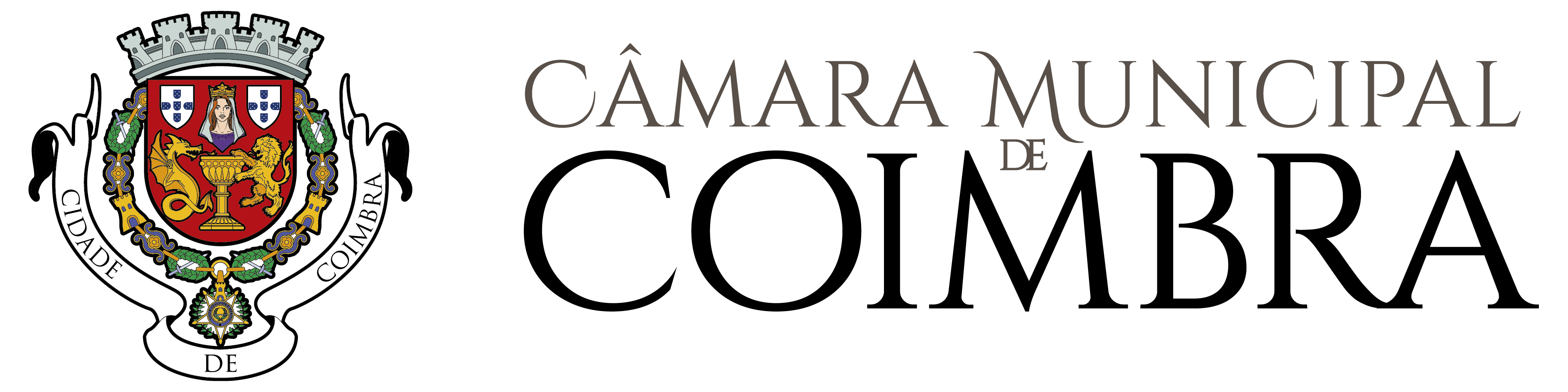 Boletim de inscrição 2018PROGRAMA MUNICIPAL DE APOIO À FAMÍLIA NAS FÉRIAS ESCOLARES[A DEVOLVER AO ENCARREGADO DE EDUCAÇÃO]Nome  DO ALUNO      	O trabalhador/ ASSINATURA       	  DATA      	  N.º Mecanográfico       	Contactos e horário de funcionamentoDDSA | DIVISÃO DE EDUCAÇÃO E AÇÃO SOCIALCENTRO DE ATENDIMENTO DA DIVISÃO DE EDUCAÇÃO E AÇÃO SOCIALRua Olímpio Nicolau Rui Fernandes, 2º Piso3000-303 CoimbraTel. 239857500Email: educacao@cm-coimbra.ptHorário de funcionamento: segunda a sexta | 9h00 — 17h00A preencher pelos 
serviços administrativosRegisto SGD nºDataProcesso nºGuia n.ºDocumentos a entregar SIMNÃOBoletim de inscriçãoComprovativo de escalão de abono de familia [1º, 2º ou 3º escalão]Declaração médica com indicação do(s) respetivo(s) alergénio(s).Pedido de ementa específica por motivos religiosos, com indicação dos alimentos que não podem ser consumidos.Documento comprovativo em como a criança/aluno se encontra sinalizada com necessidades edcucativas especiaisComprovativo de que, durante a(s) semana(s) em que inscreve o seu/sua educando/a, se encontra a trabalhar.  Documentos A entregarSIMNÃOBoletim de inscriçãoComprovativo de escalão de abono de familia [1º, 2º ou 3º escalão]Declaração médica com indicação do(s) respetivo(s) alergénio(s).Pedido de ementa específica por motivos religiosos, com indicação dos alimentos que não podem ser consumidos.Documento comprovativo em como a criança/aluno se encontra sinalizada com necessidades edcucativas especiaisComprovativo de que, durante a(s) semana(s) em que inscreve o seu/sua educando/a, se encontra a trabalhar. 